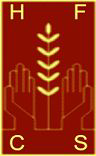 Deputy PrincipalHoly Family Community School, Kilteel Road, Rathcoole, Co. Dublin.Category XVIThe Board of Management of Holy Family Community School invites applications from suitably qualified persons for the post of Deputy Principal to take effect from 1st September, 2017. The school is a co-educational Community School with an enrolment of 894 students.To qualify for appointment candidates must have Recognised post-primary teaching qualification A minimum of 5 years’ satisfactory teaching experienceRegistration in accordance with Section 30 of the Teaching Council Act 2001Application forms and full details may be obtained by applying in writing to The Secretary of the Board of Management, Holy Family Community School, Kilteel Road, Rathcoole, Co. Dublin or from www.hfcs.ie Completed application forms should be submitted in hard copy only no later than 4.00 pm on 29th March, 2017. Short listing may apply.Canvassing by or on behalf of the candidate will automatically disqualify.Late applications will not be accepted.Príomhoide TánaisteachPobalscoil an Teaghlaigh Naofa, Bóthar Chill Chéile, Ráth Cúil, Co. Átha CliathCatagóir XVITá Bord Bainistíochta Pobalscoil an Teaghlaigh Naofa ag lorg iarratais ó mhúinteoirí cuícháilithe do phost mar Phríomhoide Tánaisteach. Tosóidh an post seo ar 1 Meán Fómhair 2017.  Is pobalscoil chomhoideachais í an scoil seo agus tá 894 dalta ag freastal uirthi.Le bheith incháilithe don phost seo, ní mór d’iarrthóirí na riachtanais seo a leanas a shásamh:Cáilíocht aitheanta múinteoireachta iar-bhunoideachaisTaithí shásúil cúig bliana ar a laghad de mhúinteoireacht lánaimsearthaClarú de réir Alt 30 den Acht um Chomhairle Mhúinteoireachta, 2001Is féidir foirmeacha iarratais agus sonraí an phoist a fháil trí iarratas scríofa a chur chuig: An Rúnaí, Bord Bainistíochta, Pobalscoil an Teaghlaigh Naofa, Bóthar Chill Chéile, Ráth Cúil, Co. Átha Cliath.  Anuas air seo, is féidir foirmeacha iarratais a fháil ó www.hfcs.ie. Ní mór d’iarrthóirí iarratas a chur chuig an mBord Bainistíochta i gcruachóip amháin roimh  4.00 i.n. ar 29 Márta, 2017.Déanfar gearrliostú ar iarrthóirí.Dícháileofar iarrthóir ar bith a dhéanann canbhasáil ar a s(h)on féin, nó sa chás go ndéanann duine ar bith eile canbhasáil ar a s(h)on.Ní ghlacfar le hiarratais dhéanacha.